MAPA MENTAL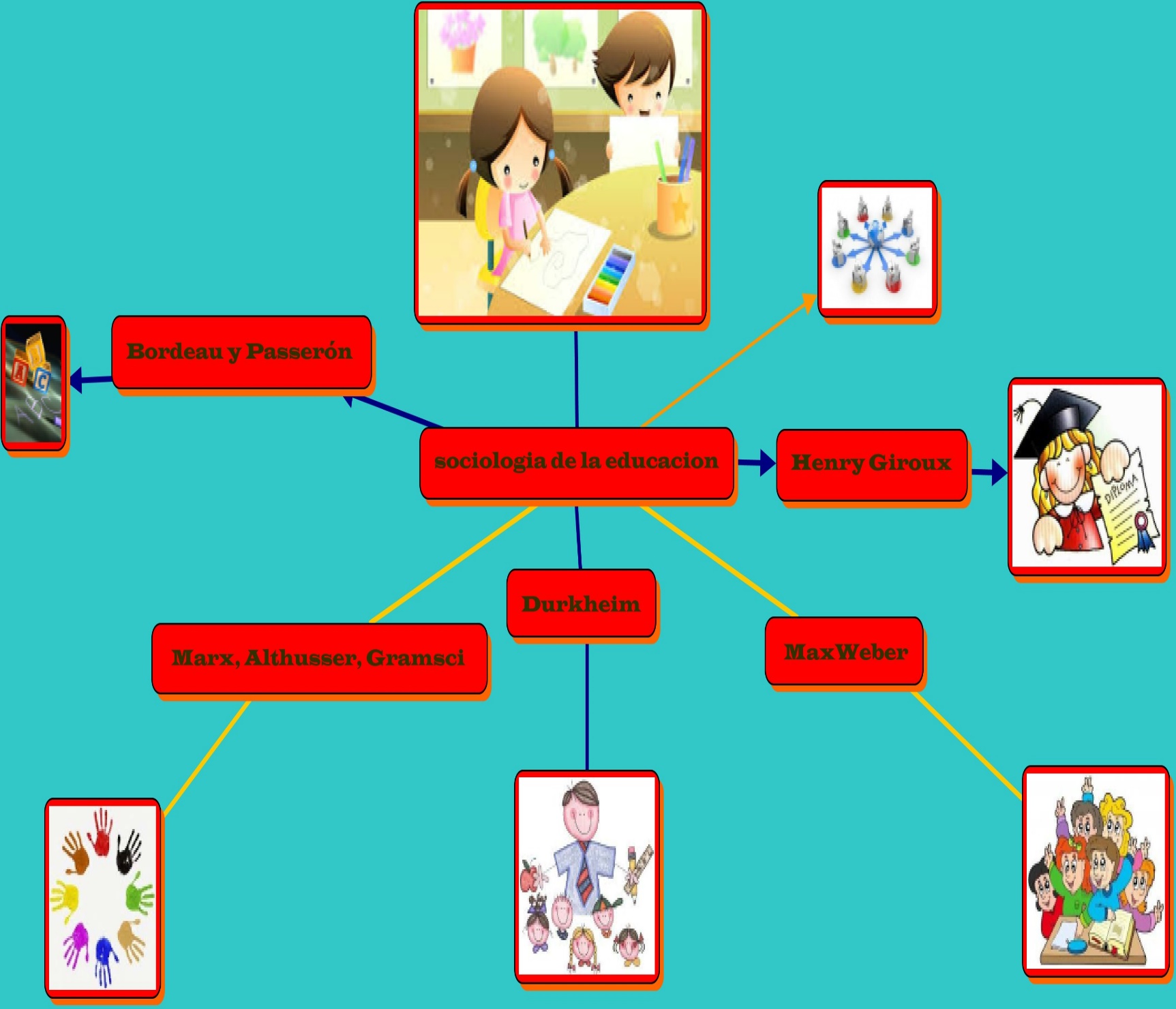 